日　時　：7/26(金)～27(土)　　　　　　午前9時～午後6時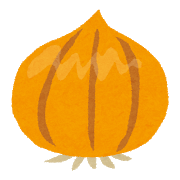 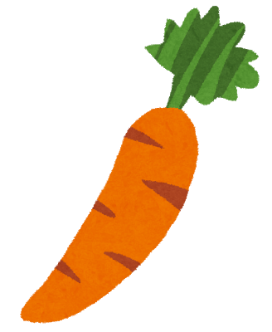 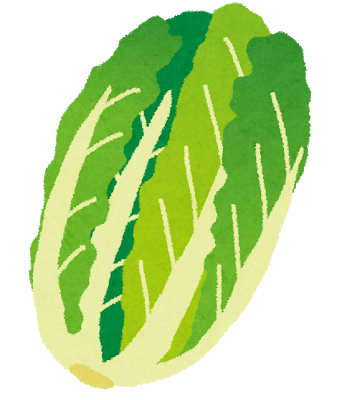 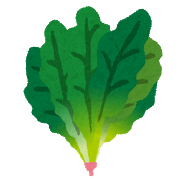 講習会同時開催！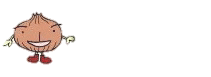 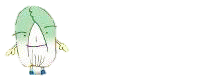 2日間限定お買い上げ先着100名様におすすめ種子プレゼント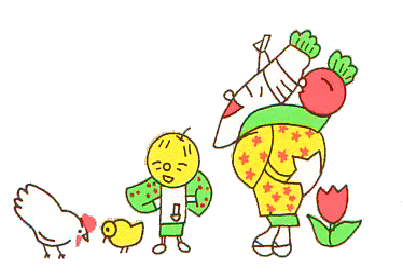 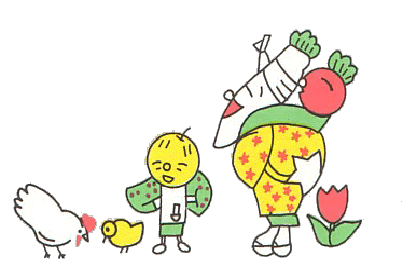 